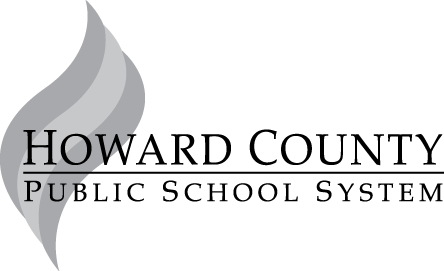 PERMISSION FORM FOR STUDENT FIELD TRIPPERMISSION FORM FOR STUDENT FIELD TRIPPERMISSION FORM FOR STUDENT FIELD TRIPPERMISSION FORM FOR STUDENT FIELD TRIPPERMISSION FORM FOR STUDENT FIELD TRIPPERMISSION FORM FOR STUDENT FIELD TRIPPERMISSION FORM FOR STUDENT FIELD TRIPPERMISSION FORM FOR STUDENT FIELD TRIPDear Parents:Dear Parents:Dear Parents:Dear Parents:Dear Parents:Dear Parents:Dear Parents:Dear Parents:The following trip has been arranged to complement the instructional program of your student.  This trip has been approved according to the Board of Education Policy and guidelines established by the Superintendent of Schools.  All school system policies and school rules are in effect for the duration of the trip.  If you have any questions, please feel free to contact the Teacher-In-Charge.The following trip has been arranged to complement the instructional program of your student.  This trip has been approved according to the Board of Education Policy and guidelines established by the Superintendent of Schools.  All school system policies and school rules are in effect for the duration of the trip.  If you have any questions, please feel free to contact the Teacher-In-Charge.The following trip has been arranged to complement the instructional program of your student.  This trip has been approved according to the Board of Education Policy and guidelines established by the Superintendent of Schools.  All school system policies and school rules are in effect for the duration of the trip.  If you have any questions, please feel free to contact the Teacher-In-Charge.The following trip has been arranged to complement the instructional program of your student.  This trip has been approved according to the Board of Education Policy and guidelines established by the Superintendent of Schools.  All school system policies and school rules are in effect for the duration of the trip.  If you have any questions, please feel free to contact the Teacher-In-Charge.The following trip has been arranged to complement the instructional program of your student.  This trip has been approved according to the Board of Education Policy and guidelines established by the Superintendent of Schools.  All school system policies and school rules are in effect for the duration of the trip.  If you have any questions, please feel free to contact the Teacher-In-Charge.The following trip has been arranged to complement the instructional program of your student.  This trip has been approved according to the Board of Education Policy and guidelines established by the Superintendent of Schools.  All school system policies and school rules are in effect for the duration of the trip.  If you have any questions, please feel free to contact the Teacher-In-Charge.The following trip has been arranged to complement the instructional program of your student.  This trip has been approved according to the Board of Education Policy and guidelines established by the Superintendent of Schools.  All school system policies and school rules are in effect for the duration of the trip.  If you have any questions, please feel free to contact the Teacher-In-Charge.The following trip has been arranged to complement the instructional program of your student.  This trip has been approved according to the Board of Education Policy and guidelines established by the Superintendent of Schools.  All school system policies and school rules are in effect for the duration of the trip.  If you have any questions, please feel free to contact the Teacher-In-Charge.Please complete the bottom portion of this form, detach and return with payment to the Teacher-In-Charge. If your child need a scholarship in order to go on this trip please check below. If you can chaperone, please check the box at the bottom and provide your contact information. Please complete the bottom portion of this form, detach and return with payment to the Teacher-In-Charge. If your child need a scholarship in order to go on this trip please check below. If you can chaperone, please check the box at the bottom and provide your contact information. Please complete the bottom portion of this form, detach and return with payment to the Teacher-In-Charge. If your child need a scholarship in order to go on this trip please check below. If you can chaperone, please check the box at the bottom and provide your contact information. Please complete the bottom portion of this form, detach and return with payment to the Teacher-In-Charge. If your child need a scholarship in order to go on this trip please check below. If you can chaperone, please check the box at the bottom and provide your contact information. Please complete the bottom portion of this form, detach and return with payment to the Teacher-In-Charge. If your child need a scholarship in order to go on this trip please check below. If you can chaperone, please check the box at the bottom and provide your contact information. Please complete the bottom portion of this form, detach and return with payment to the Teacher-In-Charge. If your child need a scholarship in order to go on this trip please check below. If you can chaperone, please check the box at the bottom and provide your contact information. Please complete the bottom portion of this form, detach and return with payment to the Teacher-In-Charge. If your child need a scholarship in order to go on this trip please check below. If you can chaperone, please check the box at the bottom and provide your contact information. Please complete the bottom portion of this form, detach and return with payment to the Teacher-In-Charge. If your child need a scholarship in order to go on this trip please check below. If you can chaperone, please check the box at the bottom and provide your contact information. School:Murray Hill Middle SchoolMurray Hill Middle SchoolMurray Hill Middle SchoolMurray Hill Middle SchoolDestination:Tersiguel’s French RestaurantTersiguel’s French RestaurantTersiguel’s French RestaurantTersiguel’s French RestaurantThis trip will be:This trip will be:Objective of the trip:French culinary culture French culinary culture French culinary culture French culinary culture Student DayExtended DayClass/Group:8th grade 8th grade 8th grade 8th grade Student DayExtended DayDeparture date: 4/12Time:Time: 10:30 amOvernightNon School DayReturn Date: 4/12Time:Time: 1:30 pmOvernightNon School DayBus Company:Bowen’s Bus Service Bowen’s Bus Service Bowen’s Bus Service Bowen’s Bus Service If the trip returns after the regular student day, the parent will pick up the student at the school within 15 minutes of return.If the trip returns after the regular student day, the parent will pick up the student at the school within 15 minutes of return.Public Transport: If the trip returns after the regular student day, the parent will pick up the student at the school within 15 minutes of return.If the trip returns after the regular student day, the parent will pick up the student at the school within 15 minutes of return.Cost per student:$32.00$32.00$32.00$32.00If the trip returns after the regular student day, the parent will pick up the student at the school within 15 minutes of return.If the trip returns after the regular student day, the parent will pick up the student at the school within 15 minutes of return.Checks payable to: Murray Hill Middle School Murray Hill Middle School Murray Hill Middle School Murray Hill Middle School If the trip returns after the regular student day, the parent will pick up the student at the school within 15 minutes of return.If the trip returns after the regular student day, the parent will pick up the student at the school within 15 minutes of return.Due Date:March 9thMarch 9thMarch 9thMarch 9thIf the trip returns after the regular student day, the parent will pick up the student at the school within 15 minutes of return.If the trip returns after the regular student day, the parent will pick up the student at the school within 15 minutes of return.Meal Arrangements: At the restaurant At the restaurant At the restaurant At the restaurant Alternate plans in case of postponement or cancellation:Trip will be cancel entirely, no make-up date.Alternate plans in case of postponement or cancellation:Trip will be cancel entirely, no make-up date.Appropriate Attire: School appropriate attire School appropriate attire School appropriate attire School appropriate attire Alternate plans in case of postponement or cancellation:Trip will be cancel entirely, no make-up date.Alternate plans in case of postponement or cancellation:Trip will be cancel entirely, no make-up date.Total # of Students: 47 47 47 47Alternate plans in case of postponement or cancellation:Trip will be cancel entirely, no make-up date.Alternate plans in case of postponement or cancellation:Trip will be cancel entirely, no make-up date.Anticipated Ratio of Chaperones to Students:Anticipated Ratio of Chaperones to Students:Anticipated Ratio of Chaperones to Students: 1:15 1:15Alternate plans in case of postponement or cancellation:Trip will be cancel entirely, no make-up date.Alternate plans in case of postponement or cancellation:Trip will be cancel entirely, no make-up date.There may be a separate attachment detailing the itinerary, special clothing or cash requirements, as well as any additional rules or procedures.  Please contact the Teacher-In-Charge as soon as possible if you have any special needs regarding this trip.There may be a separate attachment detailing the itinerary, special clothing or cash requirements, as well as any additional rules or procedures.  Please contact the Teacher-In-Charge as soon as possible if you have any special needs regarding this trip.There may be a separate attachment detailing the itinerary, special clothing or cash requirements, as well as any additional rules or procedures.  Please contact the Teacher-In-Charge as soon as possible if you have any special needs regarding this trip.There may be a separate attachment detailing the itinerary, special clothing or cash requirements, as well as any additional rules or procedures.  Please contact the Teacher-In-Charge as soon as possible if you have any special needs regarding this trip.There may be a separate attachment detailing the itinerary, special clothing or cash requirements, as well as any additional rules or procedures.  Please contact the Teacher-In-Charge as soon as possible if you have any special needs regarding this trip.There may be a separate attachment detailing the itinerary, special clothing or cash requirements, as well as any additional rules or procedures.  Please contact the Teacher-In-Charge as soon as possible if you have any special needs regarding this trip.There may be a separate attachment detailing the itinerary, special clothing or cash requirements, as well as any additional rules or procedures.  Please contact the Teacher-In-Charge as soon as possible if you have any special needs regarding this trip.There may be a separate attachment detailing the itinerary, special clothing or cash requirements, as well as any additional rules or procedures.  Please contact the Teacher-In-Charge as soon as possible if you have any special needs regarding this trip.Teacher-In-Charge:   Ms. Jean-LouisTeacher-In-Charge:   Ms. Jean-LouisTeacher-In-Charge:   Ms. Jean-LouisTeacher-In-Charge:   Ms. Jean-LouisTeacher-In-Charge:   Ms. Jean-LouisContact number: 410-880-5897Contact number: 410-880-5897THE HOWARD COUNTY PUBLIC SCHOOL SYSTEM RESERVES THE RIGHT TO CANCEL A TRIP AT ANY TIME IN ORDER TO ENSURE THE SAFETY OF BOTH STUDENTS AND STAFF MEMBERS.  IF SUCH A CANCELLATION OCCURS, THE SCHOOL SYSTEM IS NOT RESPONSIBLE FOR ANY FINANCIAL LOSS INCURRED BY THE PARENT. THE SCHOOL SYSTEM IS ALSO NOT RESPONSIBLE FOR ANY LOST OR STOLEN PERSONAL ITEMS.THE HOWARD COUNTY PUBLIC SCHOOL SYSTEM RESERVES THE RIGHT TO CANCEL A TRIP AT ANY TIME IN ORDER TO ENSURE THE SAFETY OF BOTH STUDENTS AND STAFF MEMBERS.  IF SUCH A CANCELLATION OCCURS, THE SCHOOL SYSTEM IS NOT RESPONSIBLE FOR ANY FINANCIAL LOSS INCURRED BY THE PARENT. THE SCHOOL SYSTEM IS ALSO NOT RESPONSIBLE FOR ANY LOST OR STOLEN PERSONAL ITEMS.THE HOWARD COUNTY PUBLIC SCHOOL SYSTEM RESERVES THE RIGHT TO CANCEL A TRIP AT ANY TIME IN ORDER TO ENSURE THE SAFETY OF BOTH STUDENTS AND STAFF MEMBERS.  IF SUCH A CANCELLATION OCCURS, THE SCHOOL SYSTEM IS NOT RESPONSIBLE FOR ANY FINANCIAL LOSS INCURRED BY THE PARENT. THE SCHOOL SYSTEM IS ALSO NOT RESPONSIBLE FOR ANY LOST OR STOLEN PERSONAL ITEMS.THE HOWARD COUNTY PUBLIC SCHOOL SYSTEM RESERVES THE RIGHT TO CANCEL A TRIP AT ANY TIME IN ORDER TO ENSURE THE SAFETY OF BOTH STUDENTS AND STAFF MEMBERS.  IF SUCH A CANCELLATION OCCURS, THE SCHOOL SYSTEM IS NOT RESPONSIBLE FOR ANY FINANCIAL LOSS INCURRED BY THE PARENT. THE SCHOOL SYSTEM IS ALSO NOT RESPONSIBLE FOR ANY LOST OR STOLEN PERSONAL ITEMS.THE HOWARD COUNTY PUBLIC SCHOOL SYSTEM RESERVES THE RIGHT TO CANCEL A TRIP AT ANY TIME IN ORDER TO ENSURE THE SAFETY OF BOTH STUDENTS AND STAFF MEMBERS.  IF SUCH A CANCELLATION OCCURS, THE SCHOOL SYSTEM IS NOT RESPONSIBLE FOR ANY FINANCIAL LOSS INCURRED BY THE PARENT. THE SCHOOL SYSTEM IS ALSO NOT RESPONSIBLE FOR ANY LOST OR STOLEN PERSONAL ITEMS.THE HOWARD COUNTY PUBLIC SCHOOL SYSTEM RESERVES THE RIGHT TO CANCEL A TRIP AT ANY TIME IN ORDER TO ENSURE THE SAFETY OF BOTH STUDENTS AND STAFF MEMBERS.  IF SUCH A CANCELLATION OCCURS, THE SCHOOL SYSTEM IS NOT RESPONSIBLE FOR ANY FINANCIAL LOSS INCURRED BY THE PARENT. THE SCHOOL SYSTEM IS ALSO NOT RESPONSIBLE FOR ANY LOST OR STOLEN PERSONAL ITEMS.THE HOWARD COUNTY PUBLIC SCHOOL SYSTEM RESERVES THE RIGHT TO CANCEL A TRIP AT ANY TIME IN ORDER TO ENSURE THE SAFETY OF BOTH STUDENTS AND STAFF MEMBERS.  IF SUCH A CANCELLATION OCCURS, THE SCHOOL SYSTEM IS NOT RESPONSIBLE FOR ANY FINANCIAL LOSS INCURRED BY THE PARENT. THE SCHOOL SYSTEM IS ALSO NOT RESPONSIBLE FOR ANY LOST OR STOLEN PERSONAL ITEMS.THE HOWARD COUNTY PUBLIC SCHOOL SYSTEM RESERVES THE RIGHT TO CANCEL A TRIP AT ANY TIME IN ORDER TO ENSURE THE SAFETY OF BOTH STUDENTS AND STAFF MEMBERS.  IF SUCH A CANCELLATION OCCURS, THE SCHOOL SYSTEM IS NOT RESPONSIBLE FOR ANY FINANCIAL LOSS INCURRED BY THE PARENT. THE SCHOOL SYSTEM IS ALSO NOT RESPONSIBLE FOR ANY LOST OR STOLEN PERSONAL ITEMS.I GRANT PERMISSION FOR ____________________________________TO GO TO________________________________ ON________________.                                                                                       (PRINT Student Name)                                                                          (Destination)                                     (Date)Parent signature: ______________________________________________ Student Signature: ______________________________________I GRANT PERMISSION FOR ____________________________________TO GO TO________________________________ ON________________.                                                                                       (PRINT Student Name)                                                                          (Destination)                                     (Date)Parent signature: ______________________________________________ Student Signature: ______________________________________I GRANT PERMISSION FOR ____________________________________TO GO TO________________________________ ON________________.                                                                                       (PRINT Student Name)                                                                          (Destination)                                     (Date)Parent signature: ______________________________________________ Student Signature: ______________________________________I GRANT PERMISSION FOR ____________________________________TO GO TO________________________________ ON________________.                                                                                       (PRINT Student Name)                                                                          (Destination)                                     (Date)Parent signature: ______________________________________________ Student Signature: ______________________________________I GRANT PERMISSION FOR ____________________________________TO GO TO________________________________ ON________________.                                                                                       (PRINT Student Name)                                                                          (Destination)                                     (Date)Parent signature: ______________________________________________ Student Signature: ______________________________________I GRANT PERMISSION FOR ____________________________________TO GO TO________________________________ ON________________.                                                                                       (PRINT Student Name)                                                                          (Destination)                                     (Date)Parent signature: ______________________________________________ Student Signature: ______________________________________I GRANT PERMISSION FOR ____________________________________TO GO TO________________________________ ON________________.                                                                                       (PRINT Student Name)                                                                          (Destination)                                     (Date)Parent signature: ______________________________________________ Student Signature: ______________________________________I GRANT PERMISSION FOR ____________________________________TO GO TO________________________________ ON________________.                                                                                       (PRINT Student Name)                                                                          (Destination)                                     (Date)Parent signature: ______________________________________________ Student Signature: ______________________________________Payment type: ___________ Online(OSP) ____________ Check#(to Murray Hill)    ____________ Cash (envelope)  ___________ (need) ScholarshipI RECOGNIZE THAT HOWARD COUNTY PUBLIC SCHOOL SYSTEM CANNOT BE HELD RESPONSIBLE FOR CONDITIONS BEYOND THEIR CONTROL.Payment type: ___________ Online(OSP) ____________ Check#(to Murray Hill)    ____________ Cash (envelope)  ___________ (need) ScholarshipI RECOGNIZE THAT HOWARD COUNTY PUBLIC SCHOOL SYSTEM CANNOT BE HELD RESPONSIBLE FOR CONDITIONS BEYOND THEIR CONTROL.Payment type: ___________ Online(OSP) ____________ Check#(to Murray Hill)    ____________ Cash (envelope)  ___________ (need) ScholarshipI RECOGNIZE THAT HOWARD COUNTY PUBLIC SCHOOL SYSTEM CANNOT BE HELD RESPONSIBLE FOR CONDITIONS BEYOND THEIR CONTROL.Payment type: ___________ Online(OSP) ____________ Check#(to Murray Hill)    ____________ Cash (envelope)  ___________ (need) ScholarshipI RECOGNIZE THAT HOWARD COUNTY PUBLIC SCHOOL SYSTEM CANNOT BE HELD RESPONSIBLE FOR CONDITIONS BEYOND THEIR CONTROL.Payment type: ___________ Online(OSP) ____________ Check#(to Murray Hill)    ____________ Cash (envelope)  ___________ (need) ScholarshipI RECOGNIZE THAT HOWARD COUNTY PUBLIC SCHOOL SYSTEM CANNOT BE HELD RESPONSIBLE FOR CONDITIONS BEYOND THEIR CONTROL.Payment type: ___________ Online(OSP) ____________ Check#(to Murray Hill)    ____________ Cash (envelope)  ___________ (need) ScholarshipI RECOGNIZE THAT HOWARD COUNTY PUBLIC SCHOOL SYSTEM CANNOT BE HELD RESPONSIBLE FOR CONDITIONS BEYOND THEIR CONTROL.Payment type: ___________ Online(OSP) ____________ Check#(to Murray Hill)    ____________ Cash (envelope)  ___________ (need) ScholarshipI RECOGNIZE THAT HOWARD COUNTY PUBLIC SCHOOL SYSTEM CANNOT BE HELD RESPONSIBLE FOR CONDITIONS BEYOND THEIR CONTROL.Payment type: ___________ Online(OSP) ____________ Check#(to Murray Hill)    ____________ Cash (envelope)  ___________ (need) ScholarshipI RECOGNIZE THAT HOWARD COUNTY PUBLIC SCHOOL SYSTEM CANNOT BE HELD RESPONSIBLE FOR CONDITIONS BEYOND THEIR CONTROL.I AM AVAILABLE TO CHAPERONE AND ACCEPT THE DUTIES AND RESPONSIBLITIES OF THE POSITION.I AM AVAILABLE TO CHAPERONE AND ACCEPT THE DUTIES AND RESPONSIBLITIES OF THE POSITION.I AM AVAILABLE TO CHAPERONE AND ACCEPT THE DUTIES AND RESPONSIBLITIES OF THE POSITION.I AM AVAILABLE TO CHAPERONE AND ACCEPT THE DUTIES AND RESPONSIBLITIES OF THE POSITION.I AM AVAILABLE TO CHAPERONE AND ACCEPT THE DUTIES AND RESPONSIBLITIES OF THE POSITION.I AM AVAILABLE TO CHAPERONE AND ACCEPT THE DUTIES AND RESPONSIBLITIES OF THE POSITION.I AM AVAILABLE TO CHAPERONE AND ACCEPT THE DUTIES AND RESPONSIBLITIES OF THE POSITION.I AM AVAILABLE TO CHAPERONE AND ACCEPT THE DUTIES AND RESPONSIBLITIES OF THE POSITION.CHAPERONE NAME______________________________________________SIGNATURE________________________CHAPERONE NAME______________________________________________SIGNATURE________________________CHAPERONE NAME______________________________________________SIGNATURE________________________CHAPERONE NAME______________________________________________SIGNATURE________________________CHAPERONE NAME______________________________________________SIGNATURE________________________CHAPERONE NAME______________________________________________SIGNATURE________________________CHAPERONE NAME______________________________________________SIGNATURE________________________CHAPERONE NAME______________________________________________SIGNATURE________________________CHAPERONE PHONE NUMBER_____________________________CHAPERONE PHONE NUMBER_____________________________CHAPERONE PHONE NUMBER_____________________________CHAPERONE PHONE NUMBER_____________________________CHAPERONE PHONE NUMBER_____________________________CHAPERONE EMAIL:_______________________CHAPERONE EMAIL:_______________________CHAPERONE EMAIL:_______________________